Załącznik 8b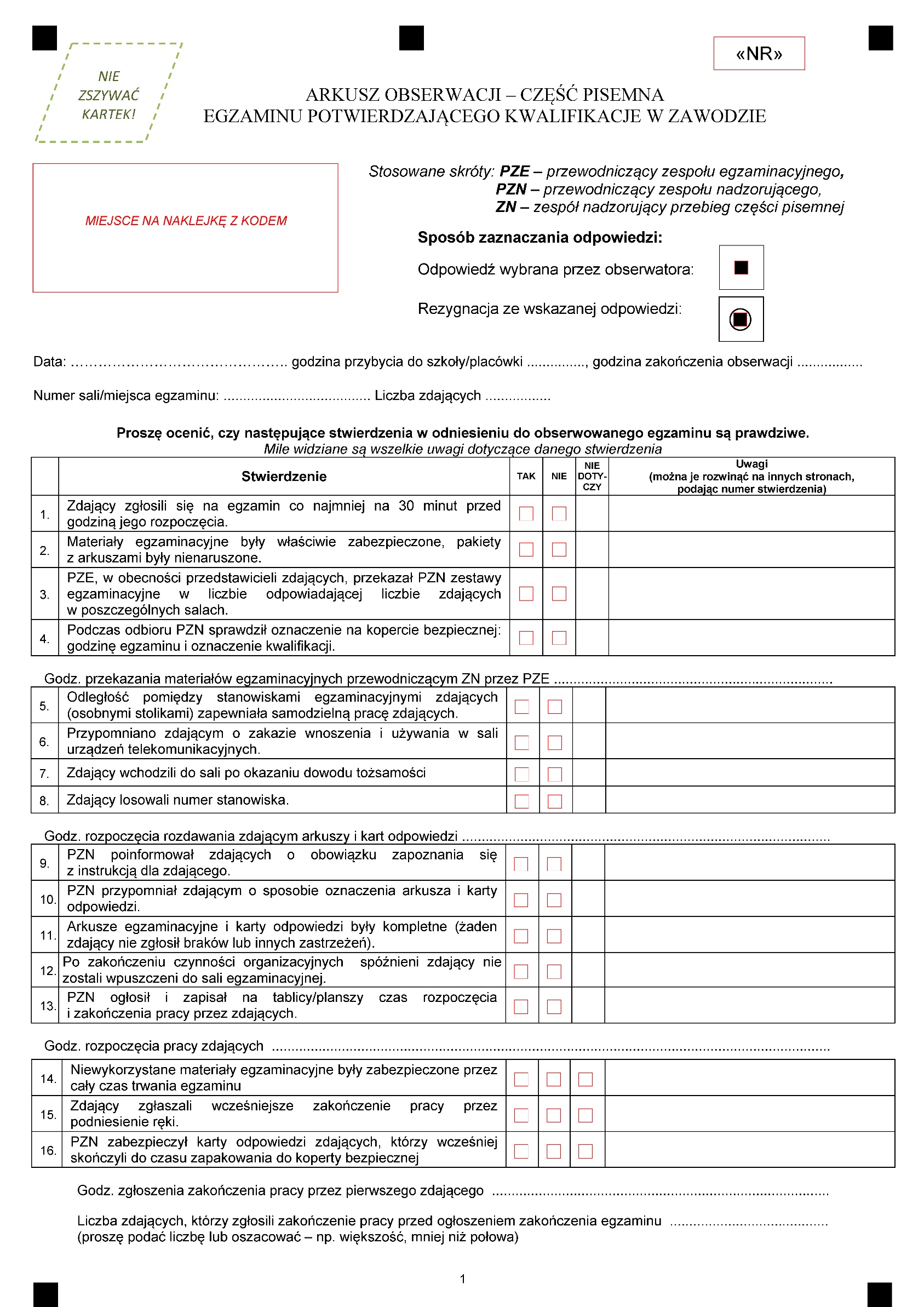 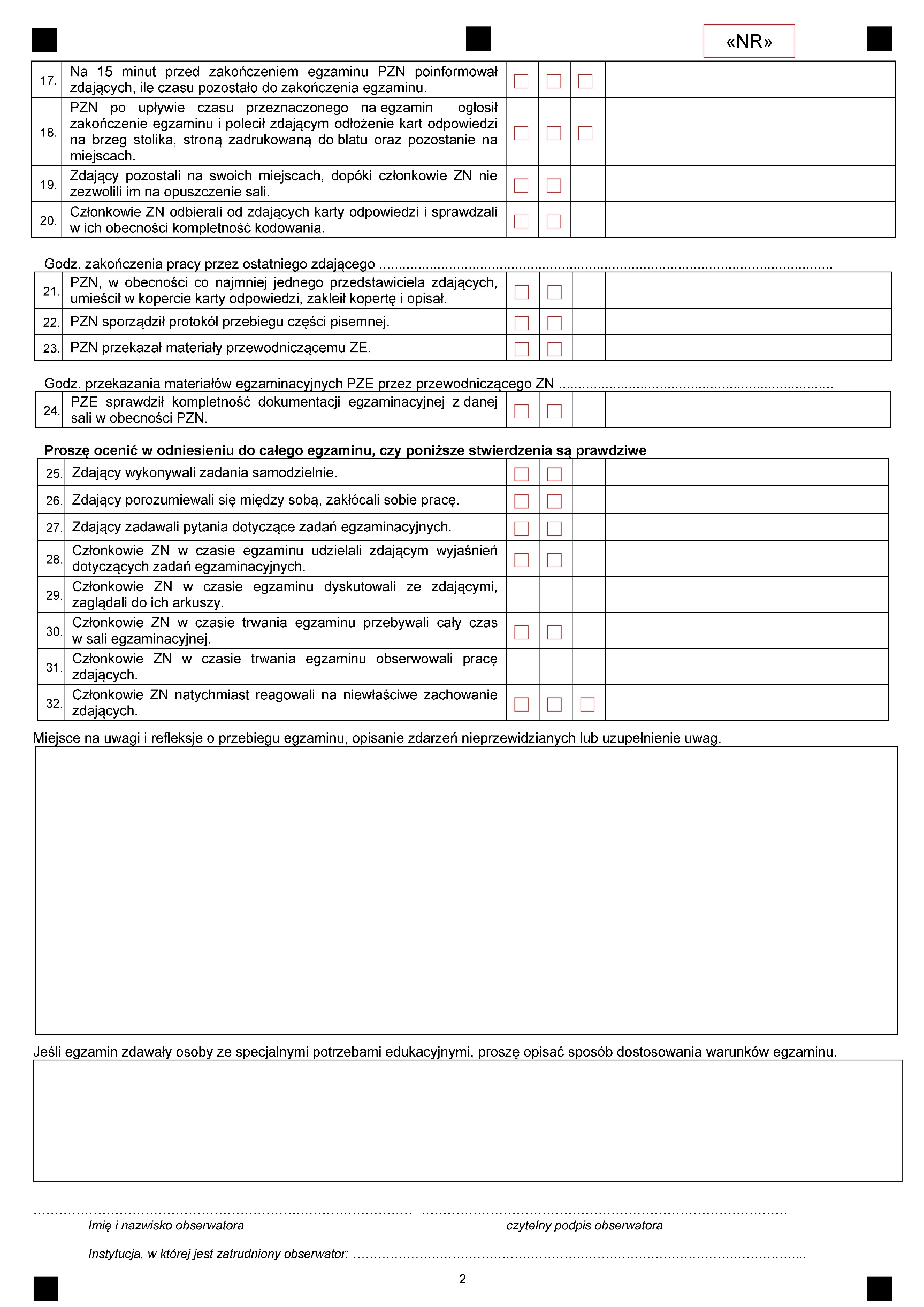 